Qui di seguito la procedura per poter effettuare la registrazione all'Area Riservata di MBA: •             collegarsi al sito istituzionale  www.mbamutua.org•             alla voce  Area Riservata – comparirà la scelta per poter procedere: “sono titolare di un piano sanitario”. Cliccando comparirà una nuova pagina nella quale alla voce Non sei ancora REGISTRATO, viene richiesto l’inserimento del codice fiscale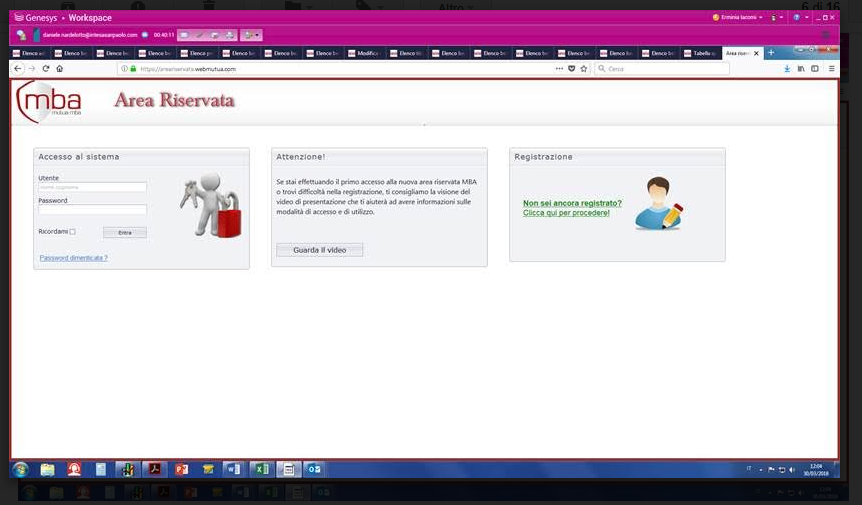  ciò per il corretto rilascio delle credenziali di accesso.•             non appena ultimata la procedura, le verranno inoltrate automaticamente, all’ indirizzo di posta elettronica, che abbiamo in anagrafica, le credenziali che  consentiranno di poter accedere all’ Area Riservata.Con l’occasione le precisiamo che nel caso avesse la necessità di maggior supporto, potrà contattarci al seguente numero telefonico:Back Office   Mutua MBAIndirizzo: Via di Santa Cornelia, 9 | 00060 | Formello (RM)Telefono: +39 0690198060Web: www.mbamutua.org